醫療機構設置標準民國 106 年 03 月 22 日第 1 條本標準依醫療法（以下簡稱本法）第十二條第三項規定訂定之。第 2 條醫療機構分類如下：一、醫院：（一）醫院：指設有一科或數科診療科別，每科均有專科醫師之醫院。（二）慢性醫院：指設有慢性一般病床，其收治之病人平均住院日在三十      日以上之醫院。（三）精神科醫院：指設有病床，主要收治罹患精神疾病病人之醫院。（四）中醫醫院：指設有病床，主要從事中醫診療業務之醫院。（五）牙醫醫院：指設有病床，專門從事牙醫診療業務之醫院。（六）性侵害犯罪加害人強制治療醫院：指設有病床，專門收治性侵害犯      罪加害人強制治療業務之醫院。二、診所：（一）診所：指由醫師從事門診診療業務之處所。（二）中醫診所：指由中醫師從事中醫門診診療業務之處所。（三）牙醫診所：指由牙醫師從事牙醫門診診療業務之處所。（四）醫務室：指依法律規定，應對其員工或成員提供醫療衛生服務或緊      急醫療救護之事業單位、學校、矯正機關或其他機關（構）所附設      之機構。（五）衛生所：指由直轄市、縣（市）政府設立，辦理各該轄區內有關衛      生保健事項之處所。三、其他醫療機構：（一）捐血機構：指專門從事採集捐血人血液，並供應醫療機構用血之機      構。（二）病理機構：指專門從事解剖病理或臨床病理業務之機構。（三）其他：指執行其他非以直接診治病人為目的而由醫師辦理醫療保健      業務之機構。第 3 條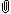 醫院設置基準，規定如附表（一）。第 4 條慢性醫院不得設加護病房、手術室、急診等設施。慢性醫院設置標準，規定如附表（二）。第 5 條精神科醫院設置標準，規定如附表（三）。第 6 條中醫醫院設置標準，規定如附表（四）。第 7 條牙醫醫院設置標準，規定如附表（五）。第 8 條性侵害犯罪加害人強制治療醫院設置標準，規定如附表（六）。第 9 條診所設置標準，規定如附表（七）。第 10 條醫務室、衛生所得依業務需要設置西醫、牙醫、中醫相關診療科別。醫務室、衛生所設置標準，除前項規定外，準用附表（七）規定。第 11 條捐血機構之設立，以公立醫療機構、醫療財團法人為限。捐血機構設置標準，規定如附表（八）。第 12 條本標準未訂定設置標準之醫療機構，其設置應符合中央主管機關之規定。第 13 條公立或法人所設醫院附設之門診部，屬醫院之擴充，應依醫院設立或擴充許可辦法規定辦理。前項門診部與醫院為同一直轄市、縣（市）行政區域者，無需另行請領開業執照；非屬同一行政區域者，應分別向所在地直轄市、縣（市）主管機關請領開業執照。第一項法人所設醫院附設之門診部，以離島或原住民族地區為限。本標準中華民國一百零六年三月二十二日修正施行前，第二項前段之門診部已領有開業執照者，應於修正施行後一年內，向所在地主管機關申請廢止之；屆期未申請廢止者，由所在地主管機關廢止之。第 14 條醫院設慢性病房者，其急性病房與慢性病房應有獨立空間區隔；慢性病房使用數樓層者，各樓層應為連續使用，不得與急性病房交叉樓層設置。第 15 條醫院病床分類如下：一、一般病床：包括急性一般病床、精神急性一般病床、慢性一般病床、    精神慢性一般病床。二、特殊病床：包括加護病床、精神科加護病床、燒傷加護病床、燒傷病    床、亞急性呼吸照護病床、慢性呼吸照護病床、隔離病床、骨髓移植    病床、安寧病床、嬰兒病床、嬰兒床、血液透析床、腹膜透析床、手    術恢復床、急診觀察床、性侵害犯罪加害人強制治療病床、急性後期    照護病床、整合醫學急診後送病床。第 16 條醫院病床之登記，分許可床數與開放床數。前項所定許可床數，依醫院設立或擴充許可辦法規定。開放床數之登記，一般病床不得超過原許可床數；慢性呼吸照護病床及血液透析床合計數，不得超過一般病床之許可床數。本標準中華民國一百零一年四月九日修正發布前，醫院特殊病床合計數已逾一般病床之許可床數者，其特殊病床種類可相互調整，不得再增設。公立、私立、醫療法人、法人附設醫院變更屬性，或私立醫院變更負責醫師，依本法規定重新申請開業執照時，其承受原醫院之病床有前項規定情形者，亦適用前項規定。第 17 條醫療機構開業執照，應登載下列事項：一、申請人。二、醫療機構名稱。三、負責醫師。四、診療科別。五、開放使用床數。六、其他依中央主管機關規定應登載事項。醫療機構之診療科別，非符合本標準規定者，不得申請設置。第 18 條醫院之診療科別，依專科醫師分科及甄審辦法所定之分科或細分科登記設置。前項辦法未規定之分科或細分科，醫院得依需要登記設置。但細分科之登記設置，應經依前項規定登記設置之診療科別，始得登記設置其細分科。依前項規定登記設置之診療科別，開業執照不予登載。第 19 條醫師執業，應辦理登記其執業科別，並應以其執業醫療機構經核准登記之診療科別範圍內辦理登記。第 20 條醫療機構之醫事人員，除醫療機構間之會診、支援外，前往他醫療機構執行業務，應依各該醫事人員法律規定，經事先報准，始得為之。前項所稱醫療機構間之會診、支援，指未固定排班提供診療者而言。第一項所定之事先報准，其為越區前往他醫療機構執行業務者，應報經所在地直轄市或縣（市）主管機關核准，並副知執行地直轄市或縣（市）主管機關。前項醫療機構所在地直轄市或縣（市）主管機關審核醫事人員越區執業申請案件，應副知執行地直轄市或縣（市）主管機關。第 21 條醫師經事先報准前往他醫療機構執行業務之科別，不受第十七條規定應經核准登記之診療科別限制。第 21-1 條醫療機構提供病人醫療服務，除前二條情形外，應以自行進用之醫事人員為之，不得委外辦理。第 22 條醫療機構登記事項有變更，致不符本標準規定者，除依本法規定處理外，依下列規定辦理：一、依開放床數應配置醫事人員之人數不符規定者，應於事實發生之日起    三十日內補正，屆期未補正刪減其登記開放床數。二、診療科別應配置專科醫師之人數不符規定者，應於事實發生之日起三    十日內補正，屆期未補正廢止該診療科別之登記。第 23 條本標準自中華民國一百零二年一月一日施行。本標準修正條文，自發布日施行。